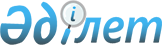 О внесении изменений в Порядок заполнения декларации на товарыРешение Коллегии Евразийской экономической комиссии от 27 июня 2023 года № 88.
      В соответствии с пунктом 5 статьи 105 Таможенного кодекса Евразийского экономического союза Коллегия Евразийской экономической комиссии решила:
      1. Внести в Порядок заполнения декларации на товары, утвержденный Решением Комиссии Таможенного союза от 20 мая 2010 г. № 257 "О форме декларации на товары и порядке ее заполнения", изменения согласно приложению
      2. Настоящее Решение вступает в силу по истечении 30 календарных дней с даты его официального опубликования, но не ранее 1 апреля 2025 г.
      Сноска. Пункт 2 с изменением, внесенным решением Коллегии Евразийской экономической комиссии от 26.03.2024 № 26 (вступает в силу по истечении 30 календарных дней с даты его официального опубликования).

 ИЗМЕНЕНИЯ, вносимые в Порядок заполнения декларации на товары
      1. Пункт 2 после абзаца пятого дополнить абзацем следующего содержания: 
      "при завершении действия заявленной таможенной процедуры беспошлинной торговли в соответствии с пунктом 2 статьи 246 Кодекса – товары, указанные в пункте 4123 настоящего Порядка.".
      2. В подпункте 42 пункта 15:
      абзац сорок первый (после таблицы) исключить;
      после абзаца сорок третьего (после таблицы) дополнить абзацами следующего содержания:
      "при помещении товаров под таможенную процедуру таможенного склада указываются следующие сведения:
      заявляемый срок хранения товаров (ХХ.ХХ.ХХХХ – день, месяц, год) в соответствии с пунктом 1 статьи 157 Кодекса, а в отношении товаров, имеющих ограниченный срок годности и (или) реализации, – иной срок в соответствии с абзацем вторым пункта 3 статьи 157 Кодекса;
      код таможенного органа в соответствии с классификатором таможенных органов государств – членов Евразийского экономического союза, в регионе деятельности которого товары будут храниться на таможенном складе либо в местах, не являющихся таможенными складами, в случаях, предусмотренных пунктом 4 статьи 155 Кодекса (указывается при таможенном декларировании в Российской Федерации);
      номер документа, подтверждающего включение юридического лица в реестр владельцев таможенных складов (номер свидетельства о включении юридического лица в реестр владельцев таможенных складов), или регистрационный номер юридического лица в реестре владельцев таможенных складов, или регистрационный номер сведений о включении юридического лица в реестр владельцев таможенных складов;
      номер и дата документа, разрешающего хранение товаров в местах, не являющихся таможенными складами, а в случае если в соответствии с законодательством государств – членов Союза ведется учет зон таможенного контроля, – номер зоны таможенного контроля (регистрационный номер зоны таможенного контроля), где будет осуществляться хранение товаров в соответствии с пунктом 4 статьи 155 Кодекса;
      при помещении товаров под таможенную процедуру беспошлинной торговли – номер документа, подтверждающего включение юридического лица в реестр владельцев магазинов беспошлинной торговли (номер свидетельства о включении юридического лица в реестр владельцев магазинов беспошлинной торговли), или регистрационный номер юридического лица в реестре владельцев магазинов беспошлинной торговли, или регистрационный номер сведений о включении юридического лица в реестр владельцев магазинов беспошлинной торговли.".
      3. Дополнить разделом X6 следующего содержания:
       "X6. Особенности заполнения ДТ при таможенном декларировании иностранных товаров в соответствии с таможенной процедурой выпуска для внутреннего потребления при завершении действия заявленной таможенной процедуры беспошлинной торговли в соответствии с пунктом 2 статьи 246 Кодекса
      4123. При завершении действия заявленной таможенной процедуры беспошлинной торговли в соответствии с пунктом 2 статьи 246 Кодекса для целей настоящего раздела как одна товарная партия рассматриваются иностранные товары, помещенные под таможенную процедуру беспошлинной торговли в рамках исполнения обязательств по одному или более договорам (контрактам), реализованные декларантом таможенной процедуры беспошлинной торговли в одном магазине беспошлинной торговли физическим лицам, выезжающим из одного государства – члена Союза в другое государство – член Союза, и физическим лицам, въезжающим в одно государство – член Союза из другого государства – члена Союза, помещаемые под таможенную процедуру выпуска для внутреннего потребления.
      4124. При таможенном декларировании указанных в пункте 4123 настоящего Порядка иностранных товаров декларантом не заполняются графы 11, 22, 23 и 42 ДТ, а в графе 8 ДТ указываются сведения из графы 14 ДТ.
      Иные графы ДТ заполняются в соответствии с разделом II настоящего Порядка.".
					© 2012. РГП на ПХВ «Институт законодательства и правовой информации Республики Казахстан» Министерства юстиции Республики Казахстан
				
      Председатель КоллегииЕвразийской экономической комиссии 

М. Мясникович
ПРИЛОЖЕНИЕ
к Решению Коллегии
Евразийской экономической комиссии
от 5 июля 2023 г. № 88